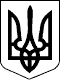 48 СЕСІЯ  ЩАСЛИВЦЕВСЬКОЇ СІЛЬСЬКОЇ РАДИ7 СКЛИКАННЯРІШЕННЯ02.10.2017 р.                                         №765с. ЩасливцевеПро впорядкування адреси житлового будинку по вул. Сивашська в с. ЩасливцевеРозглянувши спільну заяву співвласників житлового будинку щодо впорядкування його адреси, враховуючи що по вулиці Сивашська в с. Щасливцеве існує декілька окремих житлових будинків що мають однакову нумерацію, а саме - №1, керуючись ст. 26 Закону України "Про місцеве самоврядування в Україні", сесія Щасливцевської сільської ради ВИРІШИЛА:1. Впорядкувати адресу житлового будинку з господарськими будівлями та спорудами (житловий будинок, А; тамбур, а; сарай, Б; споруди, №1, №2) розташованого по вул. Сивашська, 1 в с. Щасливцеве,  що належить на праві спільної сумісної власності *** (реєстраційний номер облікової картки платника податків – ***), *** (реєстраційний номер облікової картки платника податків – ***), *** (реєстраційний номер облікової картки платника податків відсутній в зв’язку з віком), *** (реєстраційний номер облікової картки платника податків – ***) на підставі Свідоцтва про право власності на квартиру (будинок, жиле приміщення в гуртожитках, кімнату в комунальній квартирі) (СЕРІЯ *** № ***) виданого 14.08.2017 р. органом приватизації житлового фонду, який перебуває у комунальної власності територіальної громади сіл Щасливцеве, Генічеська Гірка і селища Приозерне (в особі Щасливцевської сільської ради), присвоївши йому нову адресу – вулиця Сивашська, *** в с. Щасливцеве Генічеського району Херсонської області.2. Контроль за виконанням даного рішення покласти на Постійну комісію Щасливцевської сільської ради з питань регулювання земельних відносин та охорони навколишнього середовища.Сільський голова                                                           В.О. Плохушко